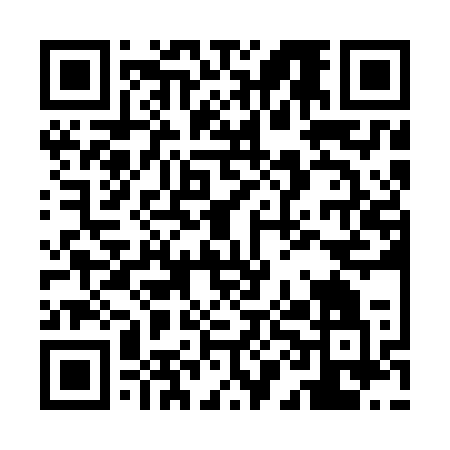 Ramadan times for Sookatse, EstoniaMon 11 Mar 2024 - Wed 10 Apr 2024High Latitude Method: Angle Based RulePrayer Calculation Method: Muslim World LeagueAsar Calculation Method: HanafiPrayer times provided by https://www.salahtimes.comDateDayFajrSuhurSunriseDhuhrAsrIftarMaghribIsha11Mon4:364:366:5112:344:136:196:198:2612Tue4:334:336:4812:344:156:216:218:2813Wed4:304:306:4612:344:176:236:238:3114Thu4:274:276:4312:344:196:266:268:3415Fri4:234:236:4012:334:216:286:288:3616Sat4:204:206:3712:334:236:306:308:3917Sun4:174:176:3412:334:256:336:338:4218Mon4:134:136:3112:324:276:356:358:4519Tue4:104:106:2812:324:286:376:378:4720Wed4:064:066:2512:324:306:406:408:5021Thu4:034:036:2212:324:326:426:428:5322Fri3:593:596:2012:314:346:446:448:5623Sat3:553:556:1712:314:366:466:468:5924Sun3:523:526:1412:314:376:496:499:0225Mon3:483:486:1112:304:396:516:519:0526Tue3:443:446:0812:304:416:536:539:0827Wed3:403:406:0512:304:436:566:569:1128Thu3:373:376:0212:294:446:586:589:1429Fri3:333:335:5912:294:467:007:009:1730Sat3:293:295:5612:294:487:027:029:2131Sun4:254:256:541:295:508:058:0510:241Mon4:214:216:511:285:518:078:0710:272Tue4:164:166:481:285:538:098:0910:313Wed4:124:126:451:285:558:128:1210:344Thu4:084:086:421:275:568:148:1410:385Fri4:034:036:391:275:588:168:1610:416Sat3:593:596:361:276:008:198:1910:457Sun3:543:546:331:266:018:218:2110:498Mon3:503:506:311:266:038:238:2310:539Tue3:453:456:281:266:048:258:2510:5710Wed3:403:406:251:266:068:288:2811:01